Врачи городской наркологической больницы проведут консультативный прием родителей несовершеннолетнихСохранение и укрепление здоровья детей – одна из основных задач родителей. Семья играет роль самого важного фактора в борьбе с распространением табакокурения, алкоголизма и наркомании подрастающего поколения. Несмотря на заинтересованность родителей в сохранении здоровья ребенка, не всегда удается грамотно подойти к профилактике зависимостей. Современная наркоситуация в стране характеризуется  «омоложением» наркоманов, начало наркотизации приходится на возраст 10-14 лет. Проводить профилактику среди подростков намного важнее, чем ликвидировать последствия подобных явлений.Повысить информированность и компетентность родителей в вопросах профилактики зависимостей помогут врачи психиатры-наркологи и медицинские психологи районных наркологических кабинетов г. Санкт-Петербурга. На встрече Вы получите рекомендации для более комфортного общения с подростками и узнаете о факторах риска, первых симптомах потребления психоактивных веществ, о видах помощи семьям, столкнувшимся с проблемой потребления наркотических веществ.  Приглашаем родителей несовершеннолетних на еженедельные занятия «Школа для родителей» по профилактике возникновения наркологических расстройств 4, 11, 18 и 25 апреля с 15:00 до 17:00 в районные наркологические кабинеты Городской наркологической больницы Санкт-Петербурга.  С адресами районных наркологических кабинетов можно ознакомиться на сайте Городской наркологической больницы Санкт-Петербурга www.nhosp.ru в разделе «Амбулатории» и по телефону ответственного специалиста 8 (812) 922-17-76.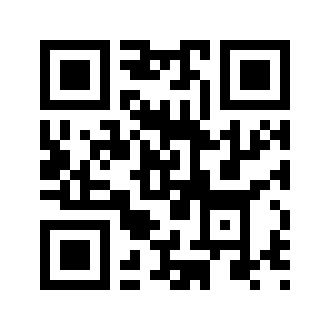 